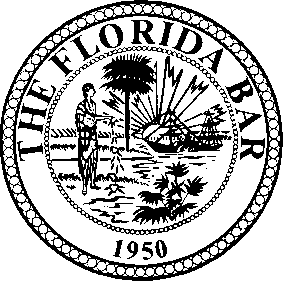 LABOR & EMPLOYMENT LAW SECTIONMEMBERSHIP APPLICATIONNAME: 	FL BAR#   	 FIRM NAME:    		                                                                                                                                              OFFICE ADDRESS:    		                                                                                                              CITY/STATE/ZIP:		 EMAIL ADDRESS:     		 BUSINESS PHONE: 	FAX:   	Return this form completed with your check payable to “THE FLORIDA BAR” withyour payment of:$25.00 (Law Student)Please note: The Florida Bar dues structure does not provide for prorated dues.Your Section dues cover the period of July 1 to June 30.PhoneMail with check made payable toThe Florida BarRegistration DepartmentLabor & Employment Law Section651 E. Jefferson St.850-561-5831Tallahassee, FL 32399